Детский сад - это новое окружение, новая обстановка, новые люди. Адаптацией принято считать  процесс  вхождения  ребёнка в новую для него среду и болезненное привыкание к её условиям. Адаптацию в условиях дошкольного учреждения, нужно рассматривать, как процесс, или приспособление функцией организма ребёнка к условиям существования в группе. Новое воспринимается всегда сложно. При поступлении ребёнка в детский сад ему следует обеспечить физический и психологический комфорт, создать условия, способствующие более быстрому и успешному протеканию адаптационного периода. Ребёнок, переходящий в новые условия жизни в дошкольном учреждении, переживает стрессовое состояние, у него появляется торможение, возникают ориентировочные реакции, напряжённое состояние, ребёнок попадет под целый комплекс воздействий. Возникает синдром адаптации. Именно в том, как организм ребёнка выдержит приспособление к окружающей среде, и заключается значение адаптации для его дальнейшего здоровья и самочувствия в новых условиях.Способы уменьшить стресс ребёнка:1.Необходимо заранее создавать дома для ребенка режим дня (сон, игры и прием пищи), соответствующий режиму.2. Каждый день оставляйте время на беседы с ребенком о том, что такое детский сад, зачем он нужен и почему мама хочет его туда повести (там интересно, там другие дети играют и гуляют, маме надо заняться делами семьи).3.Заранее спланируйте прогулки на территорию выбранного учреждения. Обращайте внимание малыша на красоту территории детского сада. Акцентируйте внимание ребенка на том, что скоро он сможет здесь гулять и играть вместе со всеми детьми и воспитателем.4. Обязательно поговорите с ним о роли воспитателя. Многие дети ошибочно считают, что мама их бросила и отдала чужой тете. Научите ребенка, как обращаться к воспитателю, как правильно заявлять о своих потребностях.
5. Предупреждайте малыша, что могут быть и трудности из-за того, что там деток много, а воспитатель один. Обучайте его терпению, но всегда заверяйте, что мама или папа обязательно придут за ним. Поиграйте с ребенком дома в игру "Детский сад", Создайте пару типичных ситуаций, которые могут возникнуть в детской группе. Подскажите несколько вариантов для малыша, которые помогут ему на них реагировать. Этим вы уже будете закладывать основы общения и вхождения малыша в новый коллектив - вначале детский, потом школьный, а затем уже и взрослый.
6. В первые дни не следует оставлять малыша в детском саду больше двух часов. Время пребывания нужно увеличивать постепенно. По прошествии 2—3 недель (данный период индивидуален для каждого ребенка), учитывая желание малыша, можно оставить его на целый день в детском саду.7.Каждый раз после прихода из детского сада необходимо спрашивать ребенка о том, как прошел день, какие он получил впечатления. Обязательно нужно акцентировать внимание сына или дочери на положительных моментах, так как родители такими короткими замечаниями способны сформировать у них позитивное отношение к дошкольному учреждению.8. Если малыш плачет, стоит взять его на руки, успокоить — вероятно, ему не хватает прикосновений матери, которых совсем недавно было намного больше. Желательно укладывать ребенка спать пораньше, побыть с ним подольше перед сном, поговорить о садике. Можно с вечера условиться, какие игрушки он возьмет с собой в детский сад, вместе решить, какую одежду он наденет утром.9.В выходные следует придерживаться режима дня, принятого в ДОУ, повторять все виды деятельности, которым малыш уже обучился.
10.Поддерживайте отношения с воспитателем и другими родителями. Интересуйтесь, с кем ваш малыш дружит, приветствуйте и поощряйте дружбу сына или дочери, Участвуйте в жизни малыша, радуйтесь его успехам и творчеству. Это хороший фундамент прочных детско-родительских взаимоотношений.
11.Конфликтные ситуации, недоразумения с воспитателями решайте без агрессии и не в присутствии ребенка. Не критикуйте детский сад, не возмущайтесь недостатками работы дошкольного учреждения при ребенке.
Помните, что с началом посещения детского сада ребенок на время лишается физического контакта с матерью. Маленьким детям важно, чтобы их продолжали брать на руки, обнимали - укладывали спать. Поэтому старайтесь больше уделять внимание ребенку.МАДОУ детский сад № 106 г.ТюменьРекомендации для родителей«Как облегчить адаптацию  ребёнка младшего дошкольного возраста в детском саду».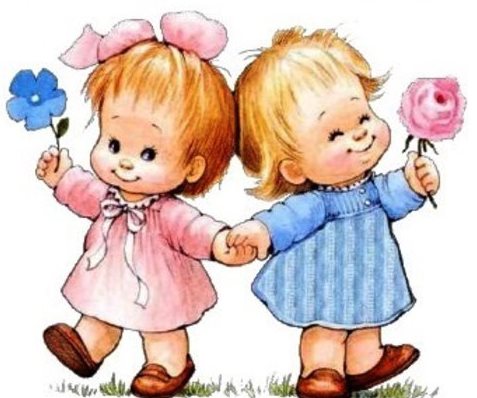 